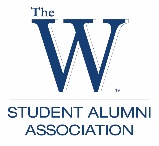 Student Alumni Ambassador ApplicationIf you have any questions, please email developmentandalumni@muw.edu or call (662) 329-7148.Part 1: Student InformationPart 3: Emergency Contact InformationFull Name:	        Last	        Last	        Last	        Last	        Last	        Last	        Last	        Last	        Last	        LastFirstFirstFirstM.I.Address:Address:	          Street Address	          Street Address	          Street Address	          Street Address	          Street Address	          Street Address	          Street Address	          Street Address	          Street Address	          Street Address	          Street Address	          Street Address	          Street AddressApartment/Unit #	          City	          City	          City	          City	          City	          City	          City	          City	          City	          City	          City	          CityStateZIP CodeCell Phone:Cell Phone:Cell Phone:(         )(         )(         )(         )Alternate Phone:Alternate Phone:(         )(         )(         )(         )(         )E-mail Address:E-mail Address:E-mail Address:E-mail Address:E-mail Address:Birth Date:Graduation Year:Graduation Year:T-shirt Size:Full Name:Address:Address:	          Street Address	          Street Address	          Street Address	          Street Address	          Street AddressCity & StateCell Phone:(         )Alternate Phone:(         )